Business Letter Salutation to a Group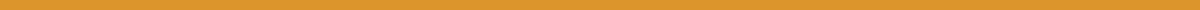 [Your Name]
[Your Job Title]
[Your Company]
[Company Address]
City, State, Zip Code[Date]Dear Customer Service Team,I hope this message finds you all well. As we wrap up the quarter, I wanted to take a moment to acknowledge the exceptional performance of our Customer Service Department. Your dedication to providing outstanding service has not only resulted in a significant increase in customer satisfaction scores but has also positively impacted our company’s reputation.In recognition of your hard work and collective effort, the company has decided to award the Customer Service Team with [specific reward, e.g., a team lunch, bonus, extra vacation days, etc.]. Further details regarding this token of our appreciation will be shared with you shortly.Moreover, your innovative approaches to problem-solving and commitment to excellence have set a new standard within the organization. We are confident that the department will continue to excel and lead by example.Please accept my sincerest gratitude for your hard work and dedication. The success we enjoy today is a direct result of your efforts and teamwork.Looking forward to another quarter of outstanding achievements.Warm regards,[Your Signature (if sending a hard copy)][Your Name]
[Your Job Title]